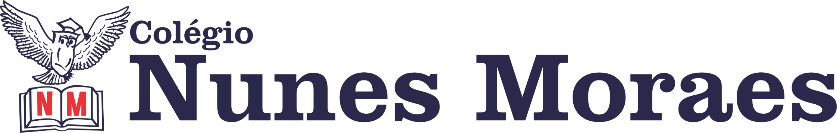 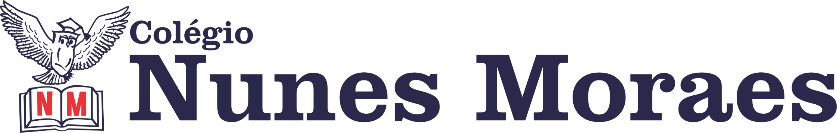 DIA: 18 DE JUNHO DE 2020 - 1°ANO E.F1ªAULA: PORTUGUÊS 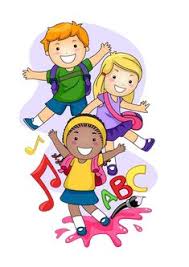 Componente curricularLíngua PortuguesaObjetos de conhecimentoOs diferentes tipos de letra: cursiva e imprensa.Palavras com a letra H. Aprendizagens essenciaisDiferenciar e relacionar os tipos de letra: a letra cursiva e a letra de imprensa.Reconhecer o emprego da letra H na escrita das palavras.Olá, querido aluno!Hoje você vai estudar usando um roteiro de estudo. Mas o que é um roteiro de estudo? É um passo a passo pensado para te auxiliar a estudar o assunto de uma maneira mais organizada.Link da aula: https://youtu.be/me8q7D-7B2YFique ligado!Roteiro a seguir é baseado no modelo de ensino à distância, em que você vai estudar usando seu livro de Língua Portuguesa, aula em vídeo e WhatsApp.Passo 1 : Correção da atividade de casa,livro leitura e escrita,página 14,trabalhando as palavras com h.Passo 2:Apresentar o alfabeto nos dois tipos de letras,imprensa e cursivo,trabalhando as maiusculas e minusculas,Passo 3 :Explicação da ativiade de classe,  61 e 62 seguido de correção,2ªAULA: MATEMÁTICA Componente curricular: Matemática Objeto de conhecimento: Só vale dez/ adições/ maior e menor Aprendizagens essenciais: Trabalhar as noções de adições usando o 10 como resultado, trabalhar os resultados maiores e menores que 10. Hoje você vai estudar usando um roteiro de estudo. Mas o que é um roteiro de estudo? É um passo a passo pensado para te auxiliar a estudar o assunto da aula em vídeo de uma maneira mais organizada. Fique ligado!O roteiro a seguir é baseado no modelo de ensino a distância, em que você vai estudar usando seu livro de matemática , aula em vídeo e WhatsApp.Link da aula:  https://youtu.be/0nmtgEv2C-QPasso 1: Refazer as explicações sobre cálculo cujo resultado seja igual a 10. Passo 2: Trabalhar cálculos cujo resultado seja maior ou menor que 10. Passo 3: Atividade na p. 52. Obs: não haverá atividade para casa.                   Um abraço, e até a próxima!3ªAULA: PORTUGUÊS Componente curricular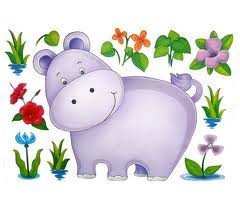 Língua PortuguesaObjetos de conhecimentoO bilhete Palavras com as letras H, C e Ç.Aprendizagens essenciaisReconhecer o emprego da letra H na escrita das palavras.Empregar as letras C e Ç na escrita das palavras.Olá, querido aluno!Hoje você vai estudar usando um roteiro de estudo. Mas o que é um roteiro de estudo? É um passo a passo pensado para te auxiliar a estudar o assunto de uma maneira mais organizada.Fique ligado!	Roteiro a seguir é baseado no modelo de ensino à distância, em que você vai estudar usando seu livro de Língua Portuguesa, aula em vídeo e WhatsApp.Link da aula: https://youtu.be/AUTPcVlEMLwPasso 1 : Iniciar com a leitura de palavras com a letra h; hipopótamo,hiena, horta, hélice,hora,relembrando que o h não tem som próprio.Passo 2:Apresentar o poema da página 62,relembrando que o h é escrito nas palavras,mas não é pronunciado.Passo 3 : Aplicação da atividade de classe,páginas 62 e 63.Passo 4 : Apresentar algumas palavras com o cedilha(ç),explicandobque representa a mudança da pronuncia da letra c antes de A,O e U.(TAÇA, BRAÇO,PALHAÇO, BALANÇA,PAÇOCA).Passo 5: Atividade para casa,página 64.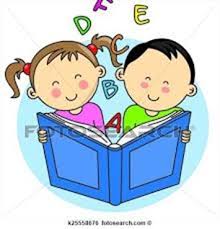 Passo 4Para concluir a aula de hoje, faça as atividades das páginas 62, 63, 65 e 66.Até a próxima aula!